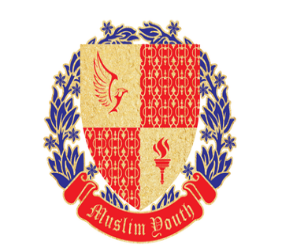 MY UNIVERSITYCOURSE REGISTRATION FORMStudent’s Name: ____________________                 Father’s Name: _______________________Reg. No.: __________________________                 Cell Number:  _________________________Email: ____________________________                  Semester:  Fall             Spring               Summer *Please mention theory and lab in separate rows.Deposited the requisite fee vide Challan No:_______________ Dated: ______________Certified that particulars given above are correct. Forwarded to Registration Branch For office use onlyDate Received:			_			 Received By: __________________				Diary Number:		_______	ENROLLMENT/REGISTRATION IN COURSESA student is required to register only in courses offered by the respective department. As per academic calendar students are required to enroll in the courses.A student registered after the deadline will have to pay Rs 2000.I _________________________________ son/daughter of ________________________ declare that I understand and accept all the rules and regulations mentioned above._____________________________Signature of Student___________________________DateProgram: □ BS Computer Science    	            □ MS Cyber Security                                       □ ADP Computer Science         □ BS Civil Engineering                     □ MS Civil Engineering		        □ ADP Civil Engineering                  	□ BS International Relations         □ MS International Relations                        □ ADP International Relations                         □ BS Software Engineering            □ MS Computer Science                                 □ ADP Software Engineering                                                                                                 □ BS International Relations(BR)  □ MS Electric Engineering                              □ ADP Electrical Engineering                                                                                               □ BS Artificial Intelligence              □ MS International Relations                        □ ADP  Artificial Intelligence                          □ BS Electrical Engineering             □ PhD Civil Engineering                                 □  Bachelors of Business Administration                    □ BS Computer Science (BR)          □ ADP Business Administration                    □  Masters of Business Administration                                    Program: □ BS Computer Science    	            □ MS Cyber Security                                       □ ADP Computer Science         □ BS Civil Engineering                     □ MS Civil Engineering		        □ ADP Civil Engineering                  	□ BS International Relations         □ MS International Relations                        □ ADP International Relations                         □ BS Software Engineering            □ MS Computer Science                                 □ ADP Software Engineering                                                                                                 □ BS International Relations(BR)  □ MS Electric Engineering                              □ ADP Electrical Engineering                                                                                               □ BS Artificial Intelligence              □ MS International Relations                        □ ADP  Artificial Intelligence                          □ BS Electrical Engineering             □ PhD Civil Engineering                                 □  Bachelors of Business Administration                    □ BS Computer Science (BR)          □ ADP Business Administration                    □  Masters of Business Administration                                    Program: □ BS Computer Science    	            □ MS Cyber Security                                       □ ADP Computer Science         □ BS Civil Engineering                     □ MS Civil Engineering		        □ ADP Civil Engineering                  	□ BS International Relations         □ MS International Relations                        □ ADP International Relations                         □ BS Software Engineering            □ MS Computer Science                                 □ ADP Software Engineering                                                                                                 □ BS International Relations(BR)  □ MS Electric Engineering                              □ ADP Electrical Engineering                                                                                               □ BS Artificial Intelligence              □ MS International Relations                        □ ADP  Artificial Intelligence                          □ BS Electrical Engineering             □ PhD Civil Engineering                                 □  Bachelors of Business Administration                    □ BS Computer Science (BR)          □ ADP Business Administration                    □  Masters of Business Administration                                    Program: □ BS Computer Science    	            □ MS Cyber Security                                       □ ADP Computer Science         □ BS Civil Engineering                     □ MS Civil Engineering		        □ ADP Civil Engineering                  	□ BS International Relations         □ MS International Relations                        □ ADP International Relations                         □ BS Software Engineering            □ MS Computer Science                                 □ ADP Software Engineering                                                                                                 □ BS International Relations(BR)  □ MS Electric Engineering                              □ ADP Electrical Engineering                                                                                               □ BS Artificial Intelligence              □ MS International Relations                        □ ADP  Artificial Intelligence                          □ BS Electrical Engineering             □ PhD Civil Engineering                                 □  Bachelors of Business Administration                    □ BS Computer Science (BR)          □ ADP Business Administration                    □  Masters of Business Administration                                    S. NoCourse CodeCourse TitleCredit HoursSignature of StudentPre-Requisite  verification by  Advisor                                                  (Name & Signature)Signature of HOD (with stamp)Entered in Online System